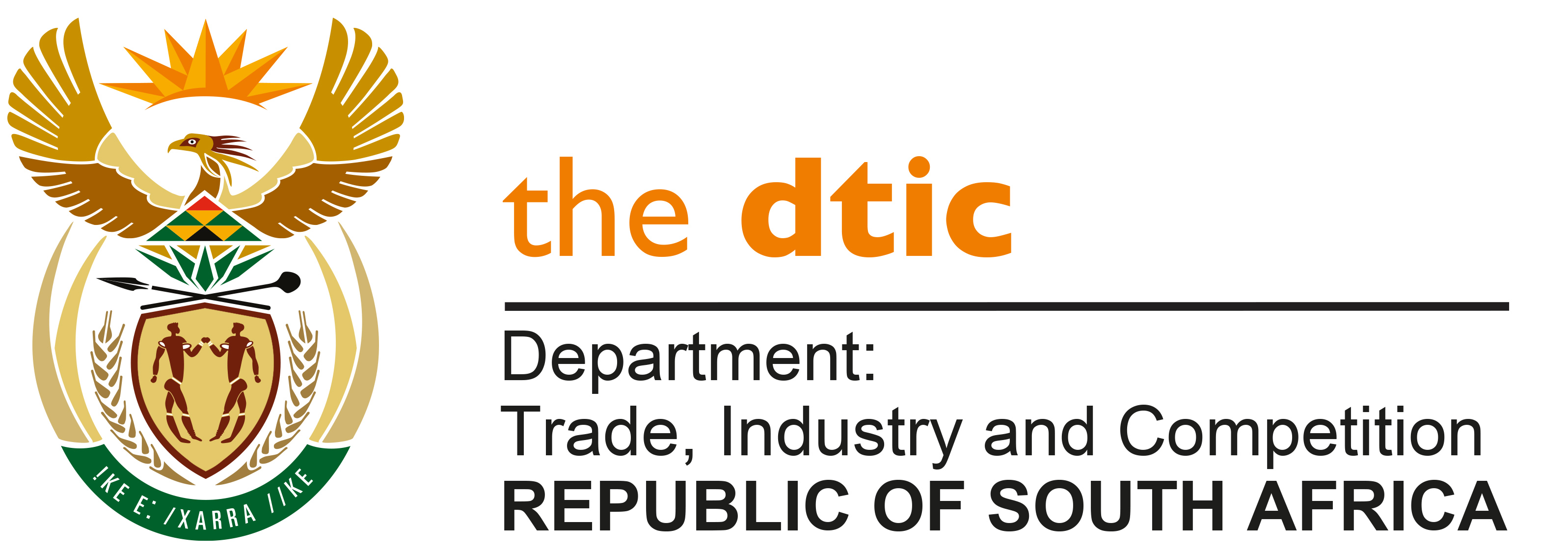 THE NATIONAL ASSEMBLYQUESTION FOR WRITTEN REPLYQUESTION NO. 1999DATE PUBLISHED: 27 AUGUST 2021	Mr M J Cuthbert (DA) to ask the Minister of Trade, Industry and Competition:Whether he will furnish Mr M J Cuthbert with a list of (a) 12 organisations linked to a certain journalist (name furnished) that allegedly received grants from the National Lotteries Commission, (b) the amount of money granted to each of the organisations, (c) the year that each of the funds were disbursed and (d) any other relevant details thereof; if not, what is the position in this regard; if so, what are the relevant details? [NW2234E]REPLY:I have been furnished with a reply to the question submitted, by Ms Thabang Mampane, Commissioner of the National Lotteries Commission. The reply states that the NLC received “a formal anonymous complaint” relating to Mr Raymond Joseph having direct or indirect interest in eight NLC funded organisations. The NLC provided a list of the organisations, which did not contain the details of the alleged link. I have requested that such information be supplied and will prepare a supplementary reply after receipt of the information. -END-